PROFESSIONAL RESUME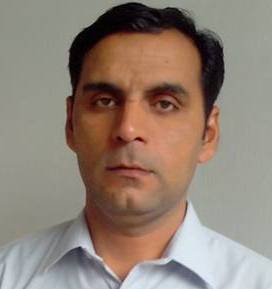 Looking for an advancing organization where I could utilize best of my abilities and where I could serve for the advantage of company. I always want to work hard to get the success in my life. Personal Information Name: 			Muhammad Gender:			MaleMarital Status:		MarriedDate of Birth:		05/06/1977Visa Status:		Visit VisaEmail Address:		Muhammad.332139@2freemail.com  Qualification:Computer Certificates:Ms Office: 		Ms World, Excel, Power Point, Front Page, AccessE-Commerce:	Adobe Photo Shop, Corel Draw, MCSE:	Assembling Dissembling, Installation of Windows 1998, 2000, XP, Installation of All Types of Software’s Networking,Urdu Software:	In Page Composing, Use of internet Searching email sending, receiving. Installation of Software’s from Internet.  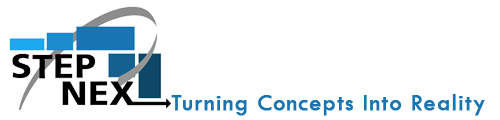 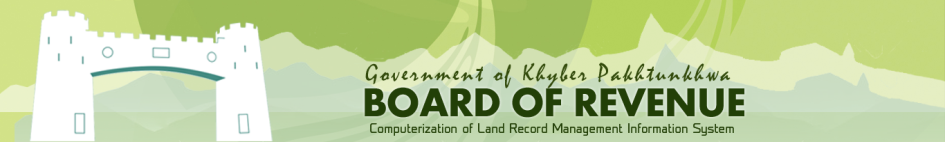 Experience:Project Manager (BOR KPK)01 Year in StepNexs Services Peshawar.Detailed Tasks Assigned:
Prepares reports for Project on status of all services provided for specific technology projectsCoordinates and assists with Supervisor and Local Government administration for smooth running of the project Handing Taking over the record from local Government office for scanning & and Data Entry Process.Coordination with the technical and development team of projects and activitiesAssists in the development of project proposals, cost estimates and budgets, timelines and schedulesPreparation of Daily and Monthly Progress reports of all Districts. Planning to complete the Project on given timelines. Undertake general administration and maintaining the artist index and project archiveAssist with the daily management of projects paying particular attention to maintaining good working relationships and adherence to budgets and timescalesAttend project meetings when appropriate and coordination of events promoting projectsWork in close collaboration with other employees, Coordinate team meetings, record and distribute minutesDistribute project information to staff team on a regular basis, Provide general office support.All administration responsibilities of the project, Hiring Firing of Employees. 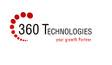 Data Entry District Supervisor BOR PunjabJOB Descriptions & Processes to FollowTotal Working Experience of BOR Punajb 04 years In Myasco 360 TechnologiesOrganize; supervise the scanning, QA and all other activities of scanning sites.Receive the record from District administration and maintain the log for all the registers.Assuring pre-scan activity to check whether RHZ have corresponding Shajra. In case of Shajra intimate the district administration for preparation and provision of the missing shajraCheck whether Supplementary field books have been prepared. In case of missing supplementary field book, intimate the revenue administration for provision of the missing documentIntimate the revenue administration about all such Taghayurat that are present in Gardawri Zer-i-kar but do not exist in Register Taghayurat Hand over the damaged pages log (Revenue Estate wise), identified by the pre-scan QA operator, to District Revenue Administration for recreation of the pages.Monitor all the activities in the scanning labEnsure the smooth scanning and indexing operationsCoordination with Operations ManagerIn case of district scanning site, prepare a list of the Mauzas defining the order in which their documents will be scannedIn case of Tehsil scanning site acquire a copy of Mauza order list from District scanning site so that effort of scanning of scanning is synchronized at both the locationsMake lists of registers available in the record room in consultation with revenue administration resourceIssuance of registers to scanning operator for scanningInteraction / Meetings with Revenue Administration regarding availability of registers, revenue admin resourceScanning Shift In-Charge will maintain two “Receiving Logs” and Two “Handing Over Logs” herein named as:“District Record Room Document Receiving Log” “Tehsil Record Room Receiving Log” for entire Tehsil“District Record Room Document Completion Log” “Tehsil Record Room Completion Log” for entire TehsilScanning /Data Entry Supervisor BOR KPKJOB Descriptions & Processes to FollowOrganize; supervise the scanning, QA and all other activities of scanning sites.Receive the record from District administration and maintain the log for all the registers.Intimate the revenue administration about all such Taghayurat that are present in Gardawri Zer-i-kar but do not exist in Register Taghayurat Hand over the damaged pages log (Revenue Estate wise), identified by the pre-scan QA operator, to District Revenue Administration for recreation of the pages.Monitor all the activities in the scanning labEnsure the smooth scanning and indexing operationsCoordination with Operations ManagerIn case of district scanning site, prepare a list of the Mauzas defining the order in which their documents will be scannedIn case of Tehsil scanning site acquire a copy of Mauza order list from District scanning site so that effort of scanning  synchronized at both the locationsMake lists of registers available in the record room in consultation with revenue administration resourceIssuance of registers to scanning operator for scanningInteraction / Meetings with Revenue Administration regarding availability of registers, revenue admin resource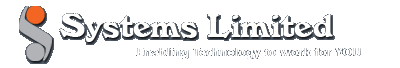 Data Entry Supervisor In BOR PunjabJOB Descriptions & Processes to FollowTotal Period: 2yearsOrganize; supervise the Data Entry, and QA activities.Receive the record from District Shift In charge and Issue to the Operator for Data Entry and maintain the log for all the registers.Monitor all the activities in the Data Entry labEnsure the smooth Data Entry operationsCoordination with Operations ManagerPrepare a list of the Mauza’s defining the order in which their documents Are Data Entered 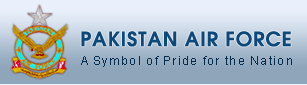 Computer Operator/LDCTotal Period 3 yearsMaintenance of GPF accounts of Group “D” staff.To deal with the sanctions of various advances.Maintenance of leave accounts and service books and stationery items.Diary and dispatch workOther miscellaneous correspondence related to establishment & Admin matterAny other duty assigned by the Office Superintendent & the Director.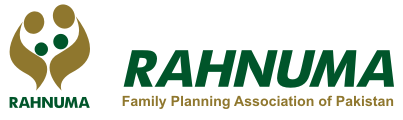 02 Years’ Experience as Computer Associate/Assistant to Regional Officer in Islamabad. 01 Year Experiecne as Computer Operator in Bhatti Cotton Links Raiwind Road Lahore.01 Year Experience as Data Entry Operator In DMS Islambad.Interests:	online jobs on internet, Cricket, and Computers Reference: 	Can be furnished if required	S.NoDegreeInstitute & BoardTotal MarksObtained MarksGrade1MatricGovt High School Ali Raza Abad Lahore Board850509B